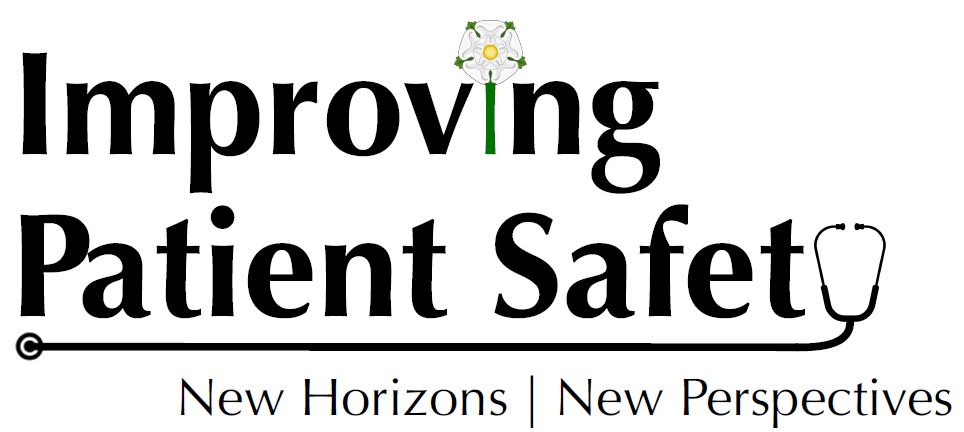 Abstract POSTER proposal form 15th and 16th October 2019, Cloth Hall Court, LeedsThis conference aims to share knowledge and create a new vision for patient safety research and practice. All poster submissions will be peer reviewed by a team of researchers, improvement specialists, patients and clinicians. TitleNo more than 15 words pleaseTheme    Doing safety differently: moving from Safety I (focusing on when things go                       wrong) to Safety II (learning from things going well)    Involving patients for patient safety    Supporting safety at transitions of care    Implementing evidence and making it stick    The potential (and the risks) of new technology, digital and big data for safety    Quality and safety improvement    Staff engagement and well-being for safer care    OtherPoster descriptionPlease no more than 300 words. If accepted, this description will feature in the book of abstracts.Background (emphasising why your chosen topic is a priority for healthcare)Aim(s)Method (participants, design, setting and analysis)ResultsImplicationsPresenterTitle & name:Affiliation & country:Qualifications:Student? (Yes/no)The deadline for submitting abstracts is 13th September 2019. Please email yourcompleted form to: IMPSAF2019@bthft.nhs.uk with the email subject:‘Poster Abstract submission: Improving Patient Safety, New Horizons, NewPerspectives’.  If you have any questions or would like any support with this process, please don’t hesitate to get in touch with us using the email above.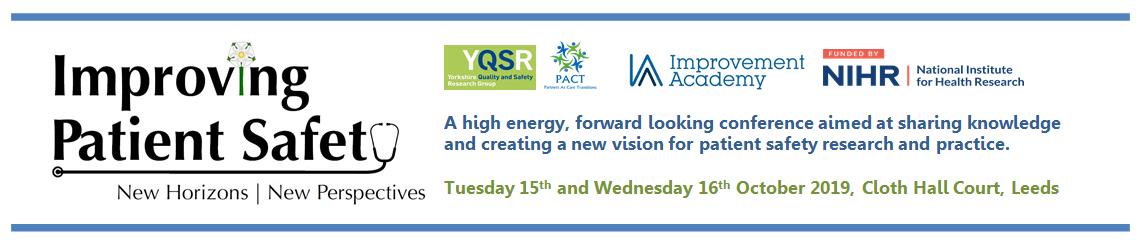 